Information angående sommaren 2018Skolavslutningsdag infaller den 12 juni och efter avslutningen börjar fritidsverksamheten. Från måndagen den 2 juli startar Sommarfritids där alla skolor i området slår samman sina fritidshem. Om ditt barn behöver omsorg denna period (2juli-27 juli) måste detta anmälas på särskild blankett. All frågor som rör Sommarfritids ställs direkt till Rosario Vega.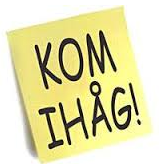 Uppsävjaskolans fritids öppnar igen måndagen den 30 juli.Dessa dagar är fritids stängt i sommar pga. utvärdering/planering och fortbildning:Fredagen den 15 juniMåndag den 13 augustiTisdag den 14 augustiMed vänliga hälsningar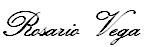 Fritidsamordnarerosario.vega@uppsala.se